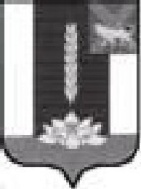 Администрация Черниговского района ПОСТАНОВЛЕНИЕ09.09.2022                                 с. Черниговка                                  № 562 -паО внесении изменений в  муниципальную программу «Развитиевнутреннего и въездного туризма вЧерниговском муниципальном районе на 2017-2024 годы»,  утвержденную постановлением администрации Черниговского районаот 25.11.2016 № 439-па 	В соответствии с Федеральным законом РФ от 06 октября 2003 года № 131 - ФЗ «Об общих принципах организации местного самоуправления в Российской Федерации», руководствуясь Уставом Черниговского муниципального района, администрация Черниговского районаПОСТАНОВЛЯЕТ:Внести в постановление администрации Черниговского района от 25.11.2016 № 439-па «Об утверждении муниципальной Программы «Развитие внутреннего и въездного туризма в Черниговском муниципальном районе на 2017-2024 годы», муниципальную программу, приложение № 1 к программе,  следующие изменения:по тексту постановления слова «2017-2024 годы» заменить соответственно словами «2017-2025 годы»;по тексту муниципальной программы слова «2017-2024 годы» заменить соответственно словами «2017-2025 годы», за исключением пункта 2 раздела 1 «Паспорт Программы»;пункт 8 раздела 1 «Паспорт Программы» изложить в следующей редакции:	1.4.в пункте 11 раздела 1 «Паспорт программы» слова «к концу 2024 года» заменить на слова « к концу 2025 года»;	1.5. Таблицу № 1 «Плановые значения целевых индикаторов»  раздела 6 «Механизмы реализации программы»  дополнить колонкой «2025»:                                                    Табл. 1	1.6. Таблицу № 2 раздела 7 «Ресурсное обеспечение программы» дополнить колонкой «2025»:                              Табл. 2 (тыс. рублей)	1.7. В разделе 9 «Оценка экономической эффективности программы» слова «к 2024 году» заменить на слова «к 2025 году».  	1.8. Приложение № 1 «Перечень мероприятий  программы «Развитие  внутреннего и  въездного туризма в Черниговском  муниципальном  районе   на 2017-2025 годы» к муниципальной программе «Развитие внутреннего и въездного туризма в Черниговском муниципальном районе» на 2017-2025 годы дополнить колонкой «2025»	2. Опубликовать настоящее постановление в «Вестнике нормативных правовых актов Черниговского района» приложении к газете «Новое время» и на официальном сайте администрации Черниговского района в разделе «НПА, проекты НПА».  3. Контроль за исполнением данного постановления оставляю за собой.И.о. главы Черниговского района                                                                    О.Г. Салюк8)Объемы и         источники финансирования программы.Общий объем финансирования на 2017-2025 годы составит 5 331,00 тыс. рублей. -за счет средств бюджета Черниговского  муниципального района 631,00 тысяч рублей, в том числе:2017 год — 0,00 тыс. рублей;2018 год — 20,00 тыс. рублей;2019 год — 100,00 тыс. рублей;2020 год — 0,00 тыс. рублей;2021 год — 0,00 тыс. рублей;2022 год —311,00 тыс. рублей;2023 год — 200,00 тыс. рублей;2024 год — 0,00 тыс. рублей.2025 год---- 0,00 тыс. рублей.-за счет средств краевого бюджета 0,00 тыс. -за счет средств федерального бюджета 0,00тыс. -за счет частных инвестиций-4700,0НаименованиеЕд.измерения2025 годИтогоКоличество туристических маршрутовшт.08Численность туристов посетивших маршрутычел.28002800Реализация сувенирной продукции, отображающей бренд Черниговского районачел.14001400Проведение событийного мероприятия (фестиваля)Чел.25002500№ Источник финансирования 2025   год1. Частные инвестиции 02Средства бюджета Черниговского района-3.Субсидии краевого бюджета-№Наименование мероприятийСрок реализацииИсполнители Источник финансирования Сумма расходов тыс.руб.2025год1Разработка нормативных правовых актов, направленных на создание социально-экономических условий для развития туризма2017-2025 годыОтдел экономики администрации Черниговского муниципального районаНе требует финансирования--2Оказание информационно-консультативной и методической помощи по реализации новых инвестиционных проектов в сфере туризма2017-2025 годыОтдел экономики администрации Черниговского муниципального районаНе требует  финансирования--3Разработка и создание на основе комплексных исследований экскурсионных маршрутов 2017-2025 годыОрганизационный отделадминистрации Черниговского района;Отдел по работе с молодежью и спорту администрации Черниговского района; МБУК «БС и КМ Черниговского района»Не требует финансирования--4Формирование ежегодного единого событийного календаря мероприятий района2017-2025годыОрганизационный отдел администрации Черниговского муниципального района Не требует финансирования--5Участие в туристических выставках 2017-2025 годыОрганизационный отдел администрации Черниговского муниципального районаСредствабюджета Черниговского района--6Создание и изготовление полиграфической продукции с видами местных достопримечательностей2017-2025 годыМБУК «БС и КМ Черниговского район»   районаНе требует финансирования--7Создание путеводителя по объектам историко-культурного наследия района2017-2025 годыМБУК «БС и КМ Черниговского района»  Не требует финансирования--8Организация и проведение экскурсий по памятным местам на территории района2017-2025 годыМБУК «БС и КМ Черниговского района»Не требует финансирования--9Создание и изготовления карты туристических  маршрутов2017-2025 годыМБУК «БС и КМ Черниговского района»Средствабюджета Черниговского района--10Строительство, реконструкция, ремонт объектов туристской инфраструктуры2017-2025 годыЧастные лица индивидуальные предпринимателиЧастные средства инвестирования4200-11Разработка и реализация проекта по сельскому туризму (агротуризм)2017-2025 годыЧастные лица индивидуальные предпринимателиЧастные средства инвестирования500-12Развитие туристического потенциала в Черниговском районе (Организация маршрута «Горно-хуторская крепость») 2017-2025 годыАдминистрация Черниговского района, МБУК «БС и КМ Черниговского района»Средствабюджета Черниговского района, 120-13Мероприятия по развитию внутреннего и въездного туризма  в Черниговском районе (благоустройство территорий, прилегающих к местам туристического показа)2020-2025 годыАдминистрация Черниговского района, МБУК «БС и КМ Черниговского района»Средствабюджета Черниговского района--14Проведение творческого конкурса  эскиза сувенирной продукции «Арт-объектов)2020-2025Администрация Черниговского района, МБУК «БС  и ИКМ Черниговского района»Средствабюджета Черниговского района11,00-15Проведение событийного мероприятия (фестиваль)2022-2025Администрация Черниговского районаСредствабюджета Черниговского района300,0-